30 Hour Famine – #4           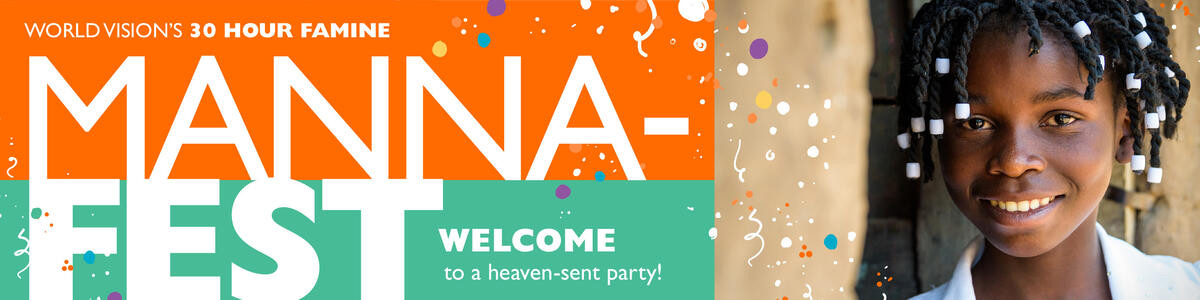 “God Manifests Himself”     AM TWIGS Class – Feb. 28th, 2021   The WALK SheetJohn 1:3-4Over the last few weeks, as you participated in the 30 Hour Famine/30 Acts of service, how has God shown himself to you? Why does it matter to our lives, that God showed up in Jesus and became human like us? What do you think John meant when he said, Jesus’ life is “the light of all mankind”?  John 1:4How does Jesus’ arrival on earth help us to understand the worlds brokenness through the life of Kapinga and children like her? Spend a couple of minutes adding up the cost of everything you are wearing and gifts you may have received these last couple of months. - How different would your life be if you had to live on less than $2 a day. What would you spend your money on?What was a dark insight during this 30 Hour Famine Series and in what ways can you turn it into light for others?